О присвоении наименований элементам улично-дорожной сетиРуководствуясь Федеральным законом от 06.10.2003 № 131-ФЗ «Об общих принципах организации местного самоуправления в Российской Федерации», Федеральным законом от 28.12.2013 № 443-ФЗ «О Федеральной информационной адресной системе и о внесении изменений в Федеральный закон «Об общих принципах организации местного самоуправления в Российской Федерации»», Постановлением Правительства Российской Федерации от 22.05.2015 № 492 «О составе сведений об адресах, размещаемых в государственном адресном реестре, порядке межведомственного информационного взаимодействия при ведении государственного адресного реестра, о внесении изменений и признании утратившими силу некоторых актов Правительства Российской Федерации»,ПОСТАНОВЛЯЮ:Присвоить следующее наименование элементу улично-дорожной сети:1.1. Наименование: улица А. Нигматуллинаадрес: Российская Федерация, Республика Башкортостан, Баймакский муниципальный район, Сельское поселение Мерясовский сельсовет, село Мерясово, улица А. Нигматуллина;1.2. Наименование: улица Акминдеадрес: Российская Федерация, Республика Башкортостан, Баймакский муниципальный район, Сельское поселение Мерясовский сельсовет, село Мерясово, улица Акминде;1.3. Наименование: улица Р. Сырлыбаеваадрес: Российская Федерация, Республика Башкортостан, Баймакский муниципальный район, Сельское поселение Мерясовский сельсовет, село Мерясово, улица Р. Сырлыбаева;2. Контроль за исполнением настоящего Постановления оставляю за собой.Глава сельского поселенияМерясовский сельсоветмуниципального районаБаймакский районРеспублики Башкортостан							Хафизова Т.М.БАШҠОРТОСТАН РЕСПУБЛИКАҺЫБАЙМАҠ РАЙОНЫМУНИЦИПАЛЬ РАЙОНЫНЫҢМЕРӘҪ АУЫЛ СОВЕТЫАУЫЛ БИЛӘМӘҺЕХАКИМИӘТЕ453660, Баймаҡ районы, Мерәҫ ауылы, А. Игебаев урамы, 1тел. 8 (34751) 4-28-44, meras-sp@yandex.ru 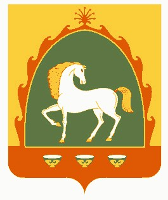 РЕСПУБЛИКА БАШКОРТОСТАНАДМИНИСТРАЦИЯСЕЛЬСКОГО ПОСЕЛЕНИЯ МЕРЯСОВСКИЙ СЕЛЬСОВЕТМУНИЦИПАЛЬНОГО РАЙОНАБАЙМАКСКИЙ РАЙОН453660, Баймакский  район, село Мерясово, ул.А.Игибаева,1тел. 8 (34751)4-28-44, http://admmeryas.ru/ ПроектҠАРАРПОСТАНОВЛЕНИЕ«___» _____ 2019 йыл№ ___«___» _____  2019 года